KONKURSAS„Rudeninis skėtis“2015 10 06Parodos atidarymas 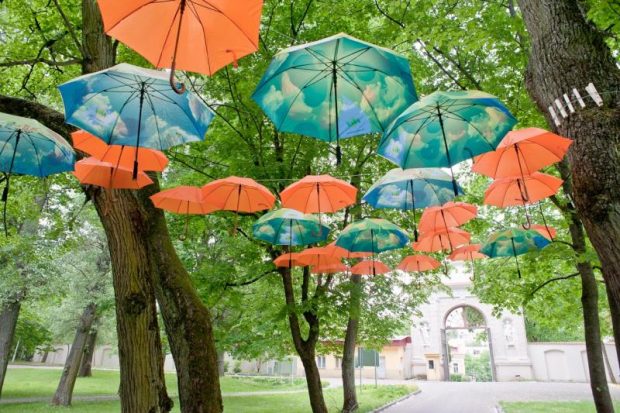 Papuošk skėtį- laimėk prizą!         Vertinimo kriterijai: Originalumas Išskirtinumas Estetinis vaizdas